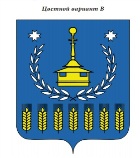 СОВЕТ   ДЕПУТАТОВМУНИЦИПАЛЬНОГО ОБРАЗОВАНИЯ«ВОТКИНСКИЙ РАЙОН»«ВОТКА ЁРОС»МУНИЦИПАЛ КЫЛДЫТЭТЫСЬ ДЕПУТАТЪЁСЛЭН КЕНЕШСЫР Е Ш Е Н И Е« 22»  апреля 2021  года                                                                                    № 358г. ВоткинскОтчет Главы муниципального образования «Воткинский район» о результатах своей деятельности и деятельности Администрации муниципального образования «Воткинский район», итогах исполнения плана мероприятий по реализации Стратегии социально-экономического развития муниципального образования «Воткинский район» за 2020 год.В соответствии со статьей 36 Федерального закона № 131-ФЗ от  06.10.2003 года «Об общих принципах организации местного самоуправления в российской Федерации», заслушав отчет Главы муниципального образования «Воткинский район» И.П.Прозорова о результатах своей деятельности и деятельности Администрации муниципального образования «Воткинский район», итогах исполнения плана мероприятий по реализации Стратегии социально-экономического развития муниципального образования «Воткинский район» за 2020 год, руководствуясь пп. 4 п.2 ст. 30  Устава муниципального образования «Воткинский район»,Совет депутатов муниципального образования «Воткинский район» решает:1.Отчет Главы муниципального образования «Воткинский район» о результатах своей деятельности и деятельности Администрации муниципального образования «Воткинский район», итогах исполнения плана реализации Стратегии социально-экономического развития муниципального образования «Воткинский район» за 2020 год принять к сведению (прилагается).2.Признать результаты деятельности Главы муниципального образования «Воткинский  район» в 2020 году  удовлетворительными.3.Решение вступает в силу со дня его принятия и подлежит размещению на официальном сайте муниципального образования «Воткинский район» и  в «Вестнике правовых актов муниципального образования «Воткинский район».Председатель Совета депутатовмуниципального образования«Воткинский район»								М.А.Назаровг. Воткинск«22»апреля  2021 года№ 358Отчет Главы муниципального образования  «Воткинский район» о результатах своей деятельности и деятельности Администрации муниципального образования «Воткинский район», итоги исполнения плана мероприятий по реализации Стратегии социально-экономического развития муниципального образования «Воткинский район» в 2020 годуУважаемые депутаты и приглашенные!Представляю вашему вниманию ежегодный доклад о социально-экономическом развитии Воткинского района и о деятельности Администрации муниципального образования «Воткинский район» за 2020 год.Прошедший год был особенным, динамичным и насыщенным. В непростых условиях Администрация района продолжала работу над решением вопросов повышения уровня и качества жизни жителей нашего района. ИСПОЛНЕНИЕ БЮДЖЕТАПерейдем к результатам работы Администрации в отчетном году. Начну с финансовых вопросов и исполнения бюджета.На протяжении последних 3 лет отмечался стабильный прирост доходов бюджета района. Так и в прошлом году произошел значительный рост налоговых и неналоговых поступлений. Бюджет был выполнен на сумму более 1 млрд. 103 млн. руб., что почти на 14 % выше уровня доходов предыдущего года. Нами выполнено поручение Главы республики об увеличении роста доходов и среди районов и городов республики по росту доходов в 2020 году наш район на 1 месте. Вместе с этим, увеличился и уровень расходов бюджета - почти на 132 млн. рублей по сравнению с 2019 годом. Общий объем расходов составил более 1 млрд. рублей.РАЗВИТИЕ ПРОМЫШЛЕННОСТИПерейду к итогам развития промышленных предприятий. В 2020 году отгружено товаров на сумму 42,5 млрд рублей. В связи с пандемией внутренний валовый продукт снизился на 19,6 процентов по сравнению с 2019 годом.Однако, предприятиям промышленности удалось сохранить заработную плату сотрудникам и увеличить ее по сравнению с 2019 годом на 16,4 процента. По итогам 2020 года наш район занимает первую лидирующую позицию в Удмуртии по показателю среднемесячной заработной платы, которая составляет 43 тысячи 944 рубля. Уровень безработицы составил 1,3 процента.ГОД ПРЕДПРИНИМАТЕЛЬСТВА И РАЗВИТИЕ МСП2020 год в Удмуртии был объявлен Годом предпринимательства.Фермерские хозяйства нашего района принимали участие в конкурсных отборах по предоставлению грантов, проводимых Минсельхозом Удмуртской Республики, и оказались самыми активными в республике. В конкурсах приняли участие 28 КФХ, 12 из них стали победителями. Сумма государственной поддержки из бюджетов всех уровне составила 31,3 млн рублей.В 2020 году на территории Удмуртии в рамках национального проекта «Демография», был успешно реализован пилотный проект, нацеленный на повышение доходов граждан и снижению уровня бедности.В результате чего было заключено 6 социальных контрактов на ведение предпринимательской деятельности на общую сумму 1,5 млн рублей. Все эти меры поддержки позволили помочь 18 индивидуальным предпринимателям не только сохранить работу, но и открыть 29 новых рабочих мест.В 2021 году оказание грантовой поддержки фермеров будет продолжено и уже сейчас наши фермеры начали работу над подготовкой документов и составлением бизнес-планов. А в марте этого года на комиссии Центра занятости заслушаны первые 3 кандидата на заключение соцконтракта.Свою роль в экономике района играет малое и среднее предпринимательство, их количество ежегодно увеличивается. По сравнению с 2019 годом в прошедшем году был небольшой спад по созданию новых субъектов. Но, введенный в действие с июля 2020 года на территории Удмуртии, налог на профессиональный доход для самозанятых, позволил физическим лицам официально зарегистрировать свою деятельность.На 1 января текущего года в Воткинском районе зарегистрировано 104 самозанятых, а на сегодня их уже 178 человек.Основными видами деятельности представителей малого предпринимательства являются розничная торговля, общественное питание, бытовое обслуживание, автомобильные перевозки, гостиничные услуги, производство строительных материалов.По итогам года, розничный товарооборот малых предприятий в 2020 году составил 2,8 млрд рублей (2 770 млн.рублей). ЭКСПОРТНа территории Воткинского района осуществляют свою деятельность три предприятия, экспортирующие свою продукцию за рубеж: это ООО «Ижнефтепласт», ООО «Эфрил», ООО «Вудвер».Компания «Ижнефтепласт» производит насосы для нефтесервисных компаний России, а также стран ближнего зарубежья.ООО «Эфрил» занимается производством химических продуктов для дорожного строительства.ООО «Вудвер» производит широкий ассортимент дисковых пилорам, которые работают на предприятиях России, а также в Белоруссии, Молдавии, Украине и ряде других странБудущим и действующим экспортерам оказывается масштабная помощь и поддержка со стороны руководства республики и Центра поддержки экспорта, которым организовано комплексное обучение в рамках Экспортного акселератора. Также Центром и проводятся разнонаправленные семинары и бизнес-миссии для продвижения продукции на экспорт.Наша основная задача на ближайшие годы – поиск новых экспортеров и наращивание объемов экспорта.АГРОПРОМЫШЛЕННЫЙ КОМПЛЕКССельское хозяйство района за прошедший год очередной раз доказало, что это самая важная для жизни каждого человека отрасль экономики.Но даже и в такой нелегкий для всей страны период наши сельхозтоваропроизводители закончили год с хорошими показателями.Выручка от реализации продукции за прошедший год составила 732,6 млн рублей. Объем валовой продукции сельского хозяйства сохранился на уровне 2019 года и составил 2,1 млрд рублей. Уровень рентабельности производства в сравнении с 2019 годом увеличился на 2,3 процента и составил 8,7 процентов.Сельскохозяйственными организациями за прошедший год получено 190,1 млн. рублей государственной поддержки.Посевная площадь в Воткинском районе составляет более 47 тыс. га.В прошлом году введено в оборот 190 га земель сельскохозяйственного назначения, работа также будет продолжена и в этом году.Основной задачей растениеводства остаётся обеспечение животных полноценными кормами. В ходе уборки зерновых собрано более 21 тысячи тонн зерна. Урожайность составила 19,6 ц/га. Наивысших результатов по урожайности добились растениеводы ООО «Мир» - и «Рыбхоз «Пихтовка» В 2020 году произведено более 30 тыс. тонн картофеля, что является вторым показателем по Удмуртии. Воткинский район по итогам прошлого года среди сельскохозяйственных организаций республики занимает лидирующую позицию по продуктивности коров и по приросту производства молока.Валовый надой молока составил 41 472 тонн, что на 23,6 процентов выше уровня 2019 года. Наибольшего роста производства молока добились в ООО «Мир», АО «Учхоз Июльское ИжГСХА» и ОАО «Новая жизнь».Продуктивность коров в сельскохозяйственных предприятиях составила 9200 кг на корову, это больше чем в 2019 году почти на 2000 кг (1885 кг). Самого высокого надоя молока на 1 корову добились в ООО «Мир», «Учхоз Июльское» и «Рыбхоз Пихтовка».Наши сельхозорганизации активно развиваются и за прошлый год куплено 370 племенных нетелей и 15 первотелок из племпредприятий Удмуртии, а с племрепродуктора ООО «Мир» за пределы нашего региона продано 313 голов нетелей.Также сельхозорганизации наращивают свое производство и увеличивают площади производственных помещений. Окончено строительство и введена в эксплуатацию ферма на 500 скотомест в ООО «Мир», введен в эксплуатацию животноводческий  корпус на 460 скотомест в  «Рыбхоз Пихтовка», запущен цех по переработке козьего молока в ООО «Агровиль». ООО «Агровиль» производит сыры, молоко, йогурты, которые успешно продаются не только в Удмуртии, но и в Москве.СОЦИАЛЬНАЯ ПОДДЕРЖКА НАСЕЛЕНИЯНемаловажное значение имеет социальная защита населения. Многодетным семьям и их детям оказываются все предусмотренные меры социальной поддержки.В период пандемии мы активно приняли участие во Всероссийской акции взаимопомощи «#МыВместе». Помощь в виде доставки продуктовых наборов оказывалась пожилым и маломобильным гражданам. Всего было вручено от района, глав поселений и от волонтеров 302 набора и еще 200 наборов поступили от республики.Воткинский район не остался в стороне и от инициированной депутатами партии «Единая Россия» акции «Поддержка». Людям, оказавшимся в трудной жизненной ситуации, было доставлено 84 продуктовых набора. Благодарю всех, кто стал частью этих двух акций и в непростое время смог помочь нуждающимся.ОБРАЗОВАНИЕВ отчетном периоде изменилась сеть образовательных учреждений:- в государственную собственность с июля 2020 года передана «Светлянская школа-интернат»;- а с ноября прошлого года начата процедура ликвидации «Двигательского детского сада» в связи с несоответствием требованиям безопасности. В настоящее время проводится работа по выбору проекта для строительства нового здания детского сада.Одним из основных факторов сохранения и укрепления здоровья обучающихся является организация питания. В 2020 году на уровне Российской Федерации и Удмуртской Республики приняты нормативные акты по обеспечению бесплатным горячим питанием:- всех учащихся начальных классов с 1 сентября 2020 года- учащихся 5-11 классов из многодетных семей с 1 марта 2020 года.Бесплатным горячим питанием охвачено 1855 школьников района. В постоянном режиме осуществляется общественный контроль горячего питания в школах. По вопросам организации питания работает Горячая линия.В 2020 году общая сумма поддержки образовательных учреждений составила более 20 млн рублей.Благодаря финансовой поддержке из всех уровней бюджетов образовательные учреждения смогли подготовить здания к отопительному сезону, прибрести технологическое оборудование для школьных столовых, осуществить текущие ремонты.В 9 образовательных учреждениях района заменено 140 окон.По Республиканской программе «Школьный автобус» в декабре 2020 года поступил автобус в МБОУ Июльская СОШОсобенностью 2020 года стала работа образовательных учреждений в период пандемии. Во всех школах района своевременно организовано обучение «на расстоянии», учебный процесс не прекращался. Но это не помешало успешно окончить образование школьникам.Не отстают от своих учеников и педагоги. По итогам конкурса лучшими педагогами стали 2 учителя Июльской школы.С 1 сентября 2020 года в соответствии с поручениями Президента России осуществляются ежемесячные выплаты педагогам школ за классное руководство. Данную выплату получают 202 педагога района.Для успешного развития агропромышленного комплекса и в рамках образовательного проекта «Кадры для АПК со школьной скамьи» с сентября 2020 года в Июльской школе начал работать агрокласс (10 обучающихся 11 класса). Хочу выразить благодарность команде управления образования и всем нашим педагогам за результат, еще и в год пандемии! Новый формат дистанционного обучения стал серьезным испытанием не только для детей и их родителей, но и для педагогов и сотрудников управления образования.КУЛЬТУРАВ период пандемии учреждения культуры также перешли на проведение мероприятий в формате онлайн.Но независимо от этого творческие коллективы района проводили концерты и мероприятия для населения, приняли активное участие в 38 онлайн фестивалях и конкурсах различных уровней, по итогам которых получено 75 дипломов различных степеней.В феврале 2020 года приказом Министерства культуры Российской Федерации народному ансамблю русской песни «Забава» присвоено звание «Заслуженный коллектив народного творчества». Пользуясь случаем, приглашаю вас на концерт этого коллектива 23 апреля в ДК «Юбилейный».В рамках реализации Партийного проекта «Культура малой Родины» в прошлом году в Гавриловском сельском Доме культуры были выполнены работы по замене оконных блоков и капитальному ремонту отопительной системы здания. Проведены текущие ремонты в сельских клубах, приобретены складные пандусы и тактильные таблички-вывески.СПОРТБольшое внимание уделяется и развитию спорта. В связи с пандемией не удалось провести все запланированные мероприятия. В феврале были проведены лыжные гонки на приз Галины Кулаковой. Участие приняли более 600 любителей лыжного спорта всех возрастов.Сборные команды района принимали участие в республиканских сельских и летних спортивных играх, были и личные победы.ЖИЛИЩНОЕ СТРОИТЕЛЬСТВОВ 2020 году в районе построено 11 221 кв. м. жилья. Это на 1 114 кв. м. больше, чем в 2019 году. 4 семьи улучшили свои жилищные условия благодаря предоставленным субсидиям. 3 из них получили субсидии на строительство жилья по программе «Комплексное развитие сельских территорий». Общая сумма предоставленных средств составила  4,4 млн рублей.Для индивидуального жилищного строительства предоставлено 17 земельных участков.ДОРОЖНАЯ ДЕЯТЕЛЬНОСТЬВ целях обеспечения безопасности участников дорожного движения и предупреждения дорожно-транспортных происшествий проведен ряд мероприятий в поселке Новый, селе Первомайский, деревне Беркуты, деревне Гавриловка и на мосту села СветлоеВ соответствии с перечнем дорог Министерства транспорта и дорожного хозяйства Удмуртской Республики, по которым затруднен проезд в осенне-весенний период, выполнена масштабная реконструкция автодорог на общую сумму 342 млн рублей:- закончена реконструкция автодороги Сарапул-Воткинск на участке Перевозное – Ольхово;- продолжились работы по реконструкции второго участка, протяженностью 5км, автодороги Воткинск – Черная от города Воткинск до деревни Верхняя Талица;- выполнены работы по ремонту автомобильной дороги Первомайский-Черепановка на участке 3,2 км. Объем дорожного фонда из местного бюджета в прошлом году составил – 16,5 млн рублей, в том числе выполнено: зимнее и летнее содержание автодорог; оплачено уличное освещение, ремонт автодорог.В постоянном режиме проводится плановое обследование дорожных условий и технического состояния автомобильных дорог. Особое внимание уделяется маршрутам движения школьных автобусов. Из бюджета местного дорожного фонда разработаны технические паспорта на 21 автомобильную дорогу.ЖИЛИЩНОЕ КОММУНАЛЬНОЕ ХОЗЯЙСТВОВ сфере оказания жилищно-коммунальных услуг в 2020 году ситуация оставалась стабильной. Отопительный период 2019-2020 годов на территории Воткинского района завершен 04 мая 2020 года инцидентов и аварий не зафиксировано.В отчетном году реализован комплекс мероприятий, направленных на модернизацию и ремонт объектов коммунального хозяйства.Для установки энергосберегающих светодиодных светильников всем поселениям из бюджета района выделено 6 млн рублей.В рамках госпрограммы «Комплексное развитие сельских территорий» было построено 96 контейнерных площадок для сбора ТКО и установлены энергосберегающие светодиодные светильники в более чем 60 объектов социальной направленности.На ликвидацию мест несанкционированного размещения твердых бытовых отходов на территории Воткинского района в 2020 году выделена субсидия из бюджета Удмуртской Республики, в результате чего ликвидированы свалки в селе Июльское, деревне Дремино и деревне Кельчино. Вывезено 400 тонн мусора. В этом году также за счет субсидии из бюджета республики размере 3,4 млн рублей, будут ликвидированы свалки в деревне Пихтовка, Двигатель и Большая Кивара и будет вывезено не менее 560 тонн мусора.КОНЦЕССИОННОЕ СОГЛАШЕНИЕВ 2019 году мы приступили к решению многолетней проблемы с качеством теплоснабжения и горячего водоснабжения поселке Новый. В декабре 2019 года заключено концессионное соглашение с инвестором ООО «Республиканская тепловая компания», в рамках которого предусмотрено строительство новой котельной, центрального теплового пункта, а также реконструкцию тепловых сетей. Общая стоимость проекта составляет 269,4 млн рублей  (158,2 млн рублей – МО; 111,2 – ООО «РТК»).А уже в прошедшем году выполнен весь объем работ по реконструкции системы теплоснабжения и горячего водоснабжения на этом объекте. Кроме того, дополнительно установлены 2 модульные котельные: газовая для обслуживания многоквартирного дома на ул. Построечной, 11, а электрическая - для многоквартирного дома по ул. Построечная, 4.В соответствии с соглашением до конца 2021 года будет выполнено благоустройство территории и проездов, покрытие которых было нарушено в период проведения ремонтных работ.ПОВЫШЕНИЕ КАЧЕСТВА ЖИЗНИ НАСЕЛЕНИЯОдной из приоритетных задач, которые мы поставили перед собой – это улучшение качества жизни населения нашего района. Надо признать, что еще не все населенные пункты обеспечены газом и водой.В связи с чем, в 2020 году проведена масштабная работа по проектированию объектов инфраструктуры.Администрацией района подготовлена проектно-сметная документация и пройдена государственная экспертиза на 6 объектов строительства газораспределительных сетей общей протяженностью 22,5 км (д.Гавриловка, д.Кварса, д.Кукуи, с.Первомайский, д.Пихтовка и поселок Новый). И уже в текущем году начнется их строительство по финансовому лизингу в рамках адресной инвестиционной программы Удмуртии. По этой же схеме в деревне Двигатель в 2020 и прошедший период текущего года построены газораспределительные сети протяженностью 9,4 км и в этом году сети будут введены в эксплуатацию.Также в прошлом году подготовлена проектно-сметная документация и пройдена госэкспертиза на 2 объекта «Строительство системы водоснабжения в поселке Новый Волковская часть» и «Устройство комплекса водоочистки в поселке Новый». Комплекс водоочистки строится уже в текущем году в рамках нацпроекта «Экология».Строительство системы водоснабжения будет заявлено для финансирования в 2023 году по нацпроекту Экология.В настоящее время проходит экспертизу проект строительство системы водоснабжения в деревне Костоваты, который заявлен на конкурсный отбор по направлению «Современный облик сельских территорий».В селе Июльское на новом массиве для многодетных семей, в 2020 году закончено строительство системы водоснабжения протяженностью 5 км.За прошедший год нами проведен большой объем работ по разработке проектной документации не только по газификации и водоснабжению, но и в области здравоохранения, культуры и спорта.Пройдена экспертиза объектов Строительство ФАПа и Многофункционального спортивного комплекса в поселке Новый, и начата процедура экспертизы строительства Сельского дома культуры в селе Светлое. Эти три объекта также заявлены на конкурсный по направлению «Современный облик сельских территорий». В рамках Года села в прошедшем году начали разработку проектной документации по строительству ФАПа в селе Пихтовка, который в рамках нацпроекта «Здравоохранение» будет построен до конца 21 года.Мы не прекращаем работу над разработкой проектной документации и уже в этом году мы вновь запустили процедуру разработки документации еще на 6 объектов строительства сетей газоснабжения в деревнях Новосоломенники, Фотены, Большая Кивара, Гришанки, в селах Светлое и Перевозное, а также 3-х объектов строительства системы водоснабжения в деревнях Кварса, Гавриловка и поселка Новый.НАЦИОНАЛЬНЫЕ ПРОЕКТЫВоткинский район успешно продолжает реализовывать на своей территории мероприятия национальных проектов, общая сумма которых составила почти 20 млн рублей. НАЦПРОЕКТ «ОБРАЗОВАНИЕ»В сентябре 2020 года в рамках нацпроекта «Образование» открыты 2 «Точки Роста» на базе Волковской и Гавриловской школ. В Кварсинской школе был проведен ремонт спортивного зала, приобретено спортивное оборудование.НАЦПРОЕКТ «ЖИЛЬЕ И ГОРОДСКАЯ СРЕДА»В рамках реализации нацпроекта «Жилье и городская среда» выполнено благоустройство 6 общественных территорий.НАЦПРОЕКТ «ЗДРАВООХРАНЕНИЕ»В рамках нацпроекта «Здравоохранение№ в 2020 году построены 2 новых ФАПа в деревне Двигатель и деревня Черепановка.В декабре прошлого года закончены строительные работы. В настоящее время здания поставлены на кадастровый учет и ведется процедура лицензирования. Ориентировочно срок получения лицензии май текущего года. НАЦПРОЕКТ «ДЕМОГРАФИЯ»В рамках регионального проекта «Старшее поколение» нацпроекта «Демография» 211 человек пожилого возраста обучено компьютерной грамотности в сельских библиотеках районаОрганизованы выезды мобильной бригады на микроавтобусе «Газель» по доставке граждан старше 65 лет в Воткинскую районную больницу для прохождения диспансеризации. За 2020 год было доставлено 100 человек.Также в рамках нацпроекта «Демография» многодетным семьям оказываются меры социальной поддержки.НАЦПРОЕКТ «ЦИФРОВАЯ ЭКОНОМИКА»В рамках реализации нацпроекта «Цифровая экономика» в прошедшем году к высокоскоростному Интернету подключено 8 школ.НАЦПРОЕКТ «ЭКОЛОГИЯ»В рамках регионального проекта «Чистая вода» в 2020 году проект по устройству комплекса водоочистки в поселке Новый прошел экспертизу, а уже в текущем год объект будет построен и введен в эксплуатацию.НАЦПРОЕКТ «КУЛЬТУРА»В рамках нацпроекта «Культура» в Удмуртию поступило 7 многофункциональных передвижных центров «Автоклуб», один из которых в августе прошлого года поступил в наш район. За период с октября 2020 года и по сегодняшний день уже состоялось 41 мероприятие и обслужено 1140 человек.ПРОЕКТНАЯ ДЕЯТЕЛЬНОСТЬС целью развития сельской территории администрация района совместно с поселениями и активными жителями принимает участие во многих конкурсных отборах. Так, в 2020 году поддержано 38 наших проектов на общую сумму 17,5 млн рублей. На слайде представлена информация об участии поселений в различных конкурсах.Хочу сказать слова благодарности всем участникам реализуемых проектов на территории Воткинского района. Благодаря вашим активным действиям и смелым проектам наши села и деревни приобретают красивый вид, благоустраиваются общественные пространства и создаются комфортные условия проживания и отдыха на селе. Считаю, что работу по участию в конкурсах необходимо развивать и дальше, формировать еще больше проектов с целью привлечения средств для развития района. ВЫБОРЫОстановлюсь на делах политических.С 25 июня по 1 июля 2020 года прошло Общероссийское голосование по вопросу одобрения изменений в Конституцию Российской Федерации, поправки поддержали 73,18% избирателей района, явка составила 76,42%. Выражаю свою благодарность, каждому жителю района за то, что вы не остались в стороне от политического события и проявили свою активную гражданскую позицию - пришли на избирательные участки и приняли участие в голосовании.Впереди нам предстоит большая работа по проведению праймериз, в которую мы уже с вами активно включились. А сентябре текущего года состоится еще одно важное политическое событие – выборы в Государственную Думу Российской Федерации и депутатов органов местного самоуправленияУважаемые депутаты, приглашенные! Все мы заинтересованы в стабильно развивающемся государстве, у каждого из нас есть возможность высказать свое мнение, выразить свою гражданскую позицию. Для этого необходимо прийти на избирательный участок 19 сентября 2021 года и сделать правильный выбор.Уважаемые коллеги! Считаю необходимым подчеркнуть, что все вышеперечисленные достижения и успехи – это результат совместных наших с Вами усилий. И вследствие этого Воткинский район был высоко оценен Главой Удмуртской Республики А.В. Бречаловым и наш район занял 2 почетное место в конкурсе «Команда Удмуртии». Я уверен, что мы ни в коем случае не остановимся на достигнутом, а будет преумножать свои успехи и достижения на благо жителей нашего района.Хочу поблагодарить совет депутатов Воткинского района, глав муниципальных образований-поселений, депутатов сельских поселений, руководителей предприятий и организаций района за вовлеченность и самоотдачу. А жителей района - за активную позицию и участие в ключевых проектах. Прошлый год мы прошли как единая слаженная команда!Также, пользуясь, случаем, хочу еще раз поблагодарить всех медицинских работников за самоотверженную работу в непростом для всех 2020 году и приглашаю их поприветствовать на сцене.Благодарю за внимание.Приложение 1Основные показатели социально-экономического развитияМО «Воткинский район» за 2020 годОсновные показатели социально-экономического развитияИсполнение за 2020 год  Показатели социальной сферы Численность населения, тыс. чел.24491       в т.ч. сельского населения, тыс. чел.24491Фонд оплаты труда (кр. и ср. предприятия, организации), млн. руб.1146,225Темп роста,%104,9Среднемесячная зарплата (кр. и ср. предприятия, организации), руб.43944,2Число зарегистрированных преступлений,  всего, ед.220      в т.ч. на одного жителя0,009Число зарегистрированных безработных, чел.165Уровень безработицы, %1,3Численность родившихся, чел.206Численность умерших, чел.302Естественный прирост (убыль) населения, чел.- 96Показатели в производственном сектореОтгружено товаров собственного производства, выполнено работ и  услуг, млн. рублей 42470,9      в т.ч. на одного жителя, млн. рублей1,74Оборот розничной торговли  по полному кругу, млн. рублейн/д      в т.ч. на одного жителя, млн. рублей-Ввод в действие жилья, тыс. кв. м11,222      в т.ч. на одного жителя, тыс. кв. м0,00046Рост (снижение) ИФО промышленной продукции (кр. и ср. предприятия)77,9%Показатели в сельхозпредприятияхСреднемесячная зарплата (сельхозпредприятия), рублей33245,3Вся посевная площадь, га32428Численность КРС, гол.10038       в т.ч. численность коров, гол.4328Средний надой молока на 1 корову, кг7460Валовый надой молока, тонн31418Производство мяса, тонн912,2Показатели в инвестиционном сектореИнвестиции в основной капитал по крупным и средним организациям, млн. рублей144,522Темп роста, %53,5Индекс-дефлятора, %-Темп роста в сопоставимых ценах, %-Прибыль прибыльных организаций, млн. рублей20,264Темп роста,%185,9Количество субъектов малого и среднего предпринимательства на 1000 человек населения, ед.512  (дополнительно самозанятые 104 ед.Темп роста числа субъектов малого и среднего предпринимательства, %101,7 (с самозанятыми 122,5)